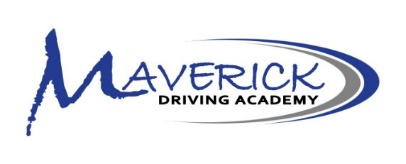 PLEASE READ ALL BEFORE SIGNING and RETURNING1) You can only miss five classes.  Classes must be made up in person.  In some situations, there may be makeup work to do for the class instead.  The instructor will give those dates on when to make up the classes.2) You cannot be late to class.  State law requires that you must be in class for two hours.3) You must pass all tests with a 70 or above.4) There is a zero tolerance policy for discipline issues.  You will be removed from class with a prorated fee and a $50.00 administration fee.  This includes if a student comes to a class or drive time under the influence of an illegal substance.5) Cell phones are not allowed to be used during class or the drive times.  If it becomes an issue, students will be asked to put their cell phones in a basket in the front of the room at the beginning of class.6) You must be back from the 10 minute break on time.  Failure to do so will change your attendance to absent for the class requiring you to do makeup work.  Consistent failure of the class to be back on time will cause the class to lose the privilege of leaving Maverick during the break.  Respect the property and customers of the businesses around Maverick.7) Create your Schedule 2 Drive account as soon as you get your permit.  A $10.00 fee is required to be paid to the site.  DO NOT USE YOUR STUDENT ID, USE THE PERMIT NUMBER.8) Once you have signed up for the S2D, students will be charged a $25.00 fee for a “no-show”, no permit, no glasses/contacts when required, for wearing shoes that do not have a back strap to hold the shoe on or for being barefooted.  You need to be at Maverick 10 minutes before your drive time begins.9) We cannot pick you up or drop you off at your house, even to pick up your permit.  Do not bring your friends.  They cannot ride with you.10) YOU HAVE 6 MONTHS TO FINISH ALL DRIVING AND CLASSROOM WORK.  A $50.00 FEE WILL BE ADDED TO REINSTATE YOUR ACCONT AFTER THE DEADLINE DATE.11) There is a $25 fee if you are not picked up by your ride within 15 minutes of the last class or drive time offered for that day.  Our instructors have an obligation to make sure you are safe but also have places to be when they are done as well.12) Start your 30 hour sheet with your parents once you get your permit.13) After you have completed all classroom and drive times, you must come back to Maverick to either pick up your paper work to take the DPS road test or go online to schedule and pay for a road test at Maverick.14) Do not wait until the last second to do your drive times.  During busier times there may be a 1 to 3 day mandatory waiting period put in place between drive times.By signing this page, you understand that you are responsible for all the information concerning driving expectation, classroom expectation, and general school policies.Parent Signature:_______________________	Student Signature:________________________ 